Auf Expeditionen dringt man in unbekannte Gebiete vor, überwindet Hindernisse und stellt sich den Widrigkeiten der Natur entgegen. Ein wichtiger Punkt ist die Versorgung mit Flüssigkeit. Auf der ersten Mont Blanc Expeditionen wurden etliche Hundert Liter Wein mitgetragen und es heisst, dass sich die Expedition deshalb so lange hinzog, weil die Bergsteiger zu verkatert waren um richtig klettern zu könnenEuer JobAuf eurer Karte sind Punkte eingezeichnet, bei denen ihr gekühlte Getränke vorfinden solltet. Nehmt diese mit zum Lagerplatz, sie werden dringend zum Apero benötigt.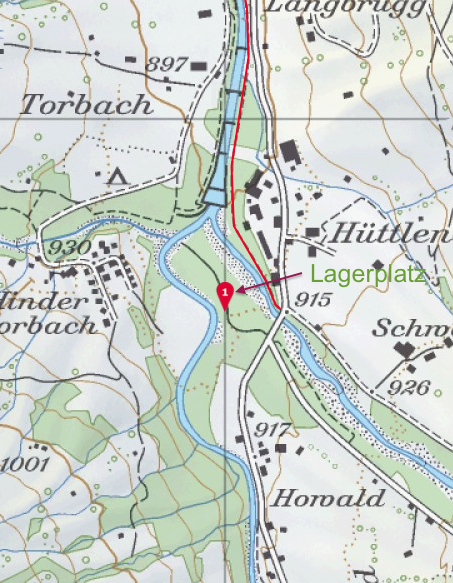 